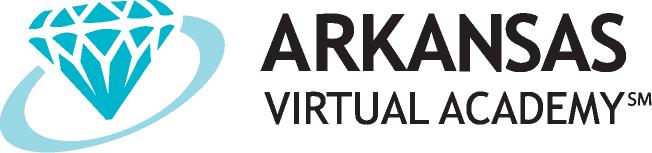 
Meeting Minutes
Regular Meeting
Board of DirectorsJune 10, 2019Present
Board Members
Dr. Gary McHenry Ann ClemmerJess AskewPaige GormanStaff
Amy Johnson
Bethany JohnsonAshley HolderKristin AllenJessica StackJohn KramerJulie OverholtAmanda FeltonAmanda SullivanLeilani BrownVanaja Duraiswamy

GuestsPreliminary ItemsCall to Order
A regular meeting of the  was called to order at 4:07 p.m. on  at the Arkansas Virtual Academy office by Board Chair, .Roll Call
The roll call was taken by Dr. Gary McHenry.

Approval of Minutes
ACTION: Paige Gorman motioned to approve all meeting minutes as presented. The motion was seconded by Jess Askew and was approved unanimously as presented. Board Chair’s ReportBoard Member Search UpdateBoard Chair, Dr. Gary McHenry turned the floor over to Head of School, Amy Johnson, to discuss the efforts of K12 in searching for another candidate. K12 is doing a thorough search for candidates to put forth to the board for consideration. They are still in the process but hope to present a candidate soon.Action Agenda Items2019-2020 School Improvement PlansHead of School, Amy Johnson, explained the School Improvement Plan has changed across the schools from prior years to encapsulate improvements the administration is striving to make and to function as a tracking mechanism for those changes. Many of the goals within the plan tie to ESSA. Across the schools, the goals are very similar, but the approach and implementation will differ based on the grade bands. The implementation is different largely due to platform and skill differences.

ACTION: Paige Gorman made the motion to approve the 2019-2020 School Improvement Plans as presented. Jess Askew seconded the motion, and it was approved unanimously.2019-2020 Federal Grants Plans and Budgets (Tile I, Title II-A, and Title IV)Head of School, Amy Johnson, explained the process of submitting and the state reviewing Federal Budgets. She then walked through the budgets and how the allocations will be used at ARVA. ACTION: Jess Askew made the motion to approve the 2019-2020 Federal Grants Plans and Budgets as presented. Paige Gorman seconded the motion, and it was approved unanimously.2019-2020 ACSIP AssurancesHead of School, Amy Johnson, walked through the ACSIP Assurances and let the board know that nothing has changed from prior years. ACTION: Jess Askew made the motion to approve the 2019-2020 ACSIP Assurances as presented. Paige Gorman seconded the motion, and it was approved unanimously.2018-2019 Budget FormatHead of School, Amy Johnson, turned the floor over to John Kramer. John Kramer introduced the board to the new quarterly report and gave them a brief overview of what all it contains. John Kramer then went into detail with the report. Overall, ARVA’s budget is on track for the year. Dr. Gary McHenry clarified that the board is approving receiving the budget in the new format in the future. ACTION: Paige Gorman made the motion to approve the Quarterly Budget Format as presented. Jess Askew seconded the motion, and it was approved unanimously.2019-2020 Budget FormatJohn Kramer presented the 2019-2020 budget in the new format. He noted any changes to next years budget and explained the assumptions that are being made for next year. Most changes are related to increase in student and teacher numbers and expense. ACTION: Jess Askew made the motion to approve the 2019-2020 Budget as presented. Ann Clemmer seconded the motion, and it was approved unanimously.2018-2019 BonusHead of School, Amy Johnson briefly reminded the board of the Opportunity Growth Model and how it transfers into the bonus amounts for staff members. Amy Johnson was sure to note any anomalies as necessary.ACTION: Paige Gorman made the motion to approve the 2018-2019 Bonus as presented. Jess Askew seconded the motion, and it was approved unanimously.2019-2020 Salary ApprovalHead of School, Amy Johnson presented the salary projections for next year noting that any salaries with an amount greater than a 2.5% increase is for those with a salary below $35,000. This is in effort to align with the governor’s mandate to increase base salaries to $36,000 by year 2020/2021.ACTION: Jess Askew made the motion to approve the 2019-2020 Salary Approval as presented. Ann Clemmer seconded the motion, and it was approved unanimously.2019-2020 Parent and Family HandbookHead of School, Amy Johnson highlighted any major changes to the handbook including expectations for webcam usage in Class Connect sessions. Amy also went over any cleanup that was necessary for updated state standards and requirements. A big change for next year is a consolidation of Engagement Coaches and Advisors into a revised single point of contact model. Amy Johnson went over the details of the new program and how it will impact students. ACTION: Ann Clemmer made the motion to approve the 2019-2020 Parent and Family Handbook as presented. Jess Askew seconded the motion, and it was approved unanimously.2019-2020 Certified and Classified PoliciesHead of School Amy went over any changes to the policy including updated board benefits, minor changes to the job description, Zoom webcam expectations, and the Prohibiting the Aiding and Abetting of Sexual Abuse policy. ACTION: Jess Askew made the motion to approve the 2019-2020 Certified and Classified Policies as presented. Paige Gorman seconded the motion, and it was approved unanimously.2019-2020 School Calendar Approval Head of School, Amy Johnson, presented the school calendar mentioning that it is very similar to prior school years and it also falls in line with other schools across the state. ACTION: Paige Gorman made the motion to approve the 2019-2020 School Calendar Approval as presented. Ann Clemmer seconded the motion, and it was approved unanimously.2019-2020 CTE MOU for Business PartnersHead of School, Amy Johnson went through the Memorandum of Understanding for Work-based learning activities. This MOU is sent to businesses and organizations for students to be able to work within their company. ACTION: Jess Askew made the motion to approve the 2019-2020 CTE MOU for Business Partners as presented. Paige Gorman seconded the motion, and it was approved unanimously.Head of School’s ReportIntroduction of Board Partner Head of School, Amy Johnson, introduced Leilani Brown and explained she will be working with the board in helping build out CTE.FAST Model ChangeHead of School, Amy Johnson, noted information about the model change was explained with the approval of the handbook. The FAST model change is moving to Single Point of Contact with engagement coaches and advisors moving to C.A.P.E. (Coaches of Academic Performance and Engagement). The goal is to engage students before it is too late. ARVA Day IncreaseHead of School, Amy Johnson noted ARVA Adventure days will continue to be the same but with an increase to include ARVA Academic days and ARVA Assist days. ARVA Academic days will include science projects and academic pieces that are a little more difficult to deliver virtually. ARVA Assist days will include additional training and assistance to Learning Coaches and students.                                    Other Comment Public Comments
None

Adjournment
Meeting was adjourned by Dr. Gary McHenry at 6:49 PM. Minutes submitted by: Bethany Johnson – Operations ManagerApproved by: Amy Johnson- Head of School